ПРОТОКОЛ № 14заседания Комиссии по соблюдению требований к служебному поведению муниципальных служащих органов местного самоуправления городского округа Красногорск Московской области и урегулированию конфликта интересовг. Красногорск                                                                              27 июня 2023 г.Присутствовали:Председатель комиссии-- Бутенко Александр Валериевич – заместитель главы администрации городского округа Красногорск; Заместитель председателя комиссии-- Спицин Тимофей Владимирович – заместитель начальника управления делами – начальник организационного отдела администрации городского округа Красногорск; Секретарь комиссии- -  Песчазова Анастасия Алексеевна – начальник отдела муниципальной службы и кадров администрации городского округа Красногорск.Члены комиссии:  - Захарова Ольга Владимировна – заместитель главы администрации-начальник правового управления администрации городского округа Красногорск.-  Орлова Анна Александровна – начальник юридического отдела правового управления администрации городского округа Красногорск.-  Бирюкова Елена Викторовна – председатель контрольно- счетной палаты городского округа Красногорск.-  Цуркан Юрий Васильевич – начальник отдела мобилизационной работы администрации городского округа Красногорск.-  Ласкавец Виталий Михайлович – депутат Совета депутатов городского округа Красногорск.-  Гайдышева Марина Геннадьевна – декан факультета государственного управления и права Московского областного филиала РАНХиГС, кандидат юридических наук.- Прохорова Юлия Владимировна – старший инспектор отдела муниципальной службы и кадров администрации городского округа Красногорск.На заседании комиссии присутствуют:       Баскаков Никита Владимирович – представитель Красногорской городской прокуратуры.ПОВЕСТКА ДНЯРассмотрение представления Красногорской городской прокуратуры об устранении нарушений законодательства о противодействии коррупции. Слушали по первому вопросу:1.Спицин Тимофей Владимирович заместитель председателя комиссии, ознакомил членов комиссии с представлением Красногорской городской прокуратуры, мотивированным заключением отдела муниципальной службы и кадров по фактам, изложенным в представлении, объяснениями Муниципальных служащих:  1) <ФИО 1>; 2) <ФИО 2>; 3) <ФИО 3>; 4) <ФИО 4>; 5) <ФИО 5>;6) <ФИО 6>;7) <ФИО 7>;8) <ФИО 8>;9) <ФИО 9>.10) <ФИО 10>; 11) <ФИО 11>;12) <ФИО 12>;  13) <ФИО 13>; 14) <ФИО 14>; 15) <ФИО 15>.Песчазова А.А., секретарь комиссии, сообщает членам комиссии следующее.1) Прокуратурой были выявлены следующие нарушения заполнения <ФИО 1> справки о доходах за 2021 год:В справке за 2021 отчетный год в разделе 4 «Сведения о счетах в банках и иных кредитных организациях» не отражена информация о 3 открытых счетах: ПАО «Сбербанк России» (1)ООО «Хоум Кредит энд Финанс» (1)АО «Банк СОЮЗ» (1)По данным фактам с <ФИО 1> были запрошены объяснения.По вопросу неуказанных счетов, <ФИО 1> сообщает следующее.Счета в справке о доходах были не отражены в связи с тем, что вышеуказанные счета были закрыты на момент заполнения справки о доходах.Также <ФИО 1> предоставила выписки по счетам из вышеуказанных банков за отчетный период с 01.01.2021 по 31.12.2021 года, на основании которых указано, что движения денежных средств по счетам в банкахООО «Хоум Кредит энд Финанс» (1)АО «Банк СОЮЗ» (1) -не осуществлялось.	По счету ПАО «Сбербанк России» *номер* <ФИО 1> также предоставила выписку из банка. Данный счет использовался как сберегательный. В ходе рассмотрения выписки из банка установлено, что движение денежных средств за период 01.01.2021 г. по 31.10.2021 г.- осуществлялось. <ФИО 1> не указала данный счет в связи с тем, на момент заполнения справки о доходах счет был закрыт. В личном кабинете ПАО «Сбербанк России» закрытые вклады и счета не отображаются, на сайте ФНС России информации по данному счету не было.	<ФИО 1> обязуется при заполнении декларации о доходах тщательней проверять открытые и закрытые счета, и не допускать подобных нарушений.2) Прокуратурой были выявлены следующие нарушения заполнения<ФИО 2> справки о доходах за 2021 год:В справке за 2021 отчетный год не отражена информация об открытых счетах в АО «БМ-Банк» (1).По данным фактам с <ФИО 2> были запрошены объяснения.По вопросу неуказанного счета, <ФИО 2> сообщает следующее.В декларации не указан счет в «БМ-Банк» в связи с тем, что счет в данном банке никогда не открывал.Также <ФИО 2> дополнительно сообщает, что был открыт счет в банке «Возрождение», но на момент заполнения декларации в личном кабинете налоговой службы он отражен как закрытый.<ФИО 2> предоставил выписку из банка «БМ-Банк», по счету (1), в которой указано, что движение денежных средств за период с 01.01.2021 года по 26.05.2022 года, не осуществлялось. Данный счет на 26.05.2022 г. является закрытым.3) Прокуратурой были выявлены следующие нарушения заполнения<ФИО 3> справки о доходах за 2021 год:В справке на супруга не отражена информация об открытом в ПАО «Росбанк» счете (1).По данным фактам с <ФИО 3> были запрошены объяснения.По вопросу неуказанного счета, <ФИО 3> сообщает следующее.При заполнении справки о доходах, расходах, об имуществе и обязательствах имущественного характера за 2021 год в справке супруга <ФИО 3>, не отражена информация об открытом счете (1) ПАО «Росбанк», так как счет данный счет, вероятно, был открыт самостоятельно банком и исходя из выписки ФНС был открыт ровно на 1 год. Супруг <ФИО 3> поясняет, что у него не было информации об открытии и закрытии данного счета в ПАО «Росбанк».Также <ФИО 3> предоставлена выписка из банка ПАО «Росбанк» о счете (1), на основании выписки из банка установлено, что движение денежных средств по счету (1) осуществлялось.4) Прокуратурой были выявлены следующие нарушения заполнения<ФИО 4> справки о доходах за 2021 год:В справке не представлены сведения об открытых счетах в ПАО «Банк ВТБ» (1).По данным фактам с <ФИО 4> были запрошены объяснения.	 	По вопросу неуказанного счета, <ФИО 4> сообщает следующее.При указании данных об открытых счетах пользовался официальной единой формой Банка ВТБ(ПАО) «Сведения о наличии счетов и иной информации, необходимой для предоставления сведений о доходах». Данный счет в едином документе банка никогда не указывался. Специалист банка пояснил, что этот счет открыт автоматически при открытии карты с программой лояльности и автоматически присваивается к карте и работает параллельно с основным счетом карты. Специалист банка пояснил, что счет не указывается официально в документах, так как не является текущим, кредитным или расчетным. На данный счет нельзя переводить деньги и собственно снимать так как он виртуальный. При получении единого документа от банка о сведениях по счетам, не предупредил и не обратил внимания на скрытый виртуальный счет. О данном факте и наличии такого счета информацией не обладал.Также <ФИО 4> предоставил справку из банка ВТБ (ПАО), в которой указано, что данный счет *номер* не используется для вклада или денежных расчетов, а является внутренним (бухгалтерским) счетом для учета дополнительного сервиса (бонусных баллов) в виде скидки предоставляемой компанией-партнером при безналичных расчетах банковскими картами.5) Прокуратурой были выявлены следующие нарушения заполнения<ФИО 5> справки о доходах за 2021 год:В справке за 2021 год отражена информация о полученном доходе по основному месту работы в размере *сумма*, в связи с временной нетрудоспособностью в размере *сумма*, которая противоречит сведениям Федеральной налоговой службы *сумма* и *сумма* соответственно.Также <ФИО 5> не указан открытый в ПАО «Сбербанк России» (1).По данным фактам с <ФИО 5> были запрошены объяснения.	Из объяснений <ФИО 5> установлено следующее.При заполнении декларации за 2021 год были использованы данные, содержащиеся в личном кабинете банка относительно поступления заработной платы, в связи с этим информация поступления дохода по основному месту работы и в связи с временной нетрудоспособностью была указана за вычетом 13%, это привело к указанию неточных сведений.Также <ФИО 5> пояснят, счет (1) ПАО «Сбербанк России» был открыт без его ведома. Умысла в сокрытии счета в ПАО «Сбербанк России» не имел, в личном кабинете счет не отражался. <ФИО 5> обязуется принять меры по устранению выявленных нарушений.<ФИО 5> предоставил выписку из банка ПАО «Сбербанк России» счет (1), в которой указано, что движение денежных средств за отчетный период с 01.01.2021 года по 31.12.2021 года, не осуществлялось. Данный счет на 12.04.2023 г. является закрытым.6)  Прокуратурой были выявлены следующие нарушения заполнения<ФИО 6> справки о доходах за 2021 год:		В справке о доходах за 2021 год не отражена информация об открытом счете в ПАО «Сбербанк России» (1).По данным фактам с <ФИО 6> были запрошены объяснения.		Из объяснений <ФИО 6> установлено следующее. 		Счет в ПАО «Сбербанк России» (1), открыт без ведома <ФИО 6> Операции по данному счету не проводились.		Также <ФИО 6> предоставил выписку из банка ПАО «Сбербанк России» по счету (1), в которой указано, что данный счет открыт на третье лицо и <ФИО 6> не принадлежит.7) Прокуратурой были выявлены следующие нарушения заполнения<ФИО 7> справки о доходах за 2021 год:В справке о доходах за 2021 год не отражена информация об открытом на ее имя счете в АО «БМ-банк» (1).Также в справке на супруга <ФИО 7> — <ФИО> отсутствует информация об открытых 18.12.2014 счетах в АО «Торговый городской банк» (2).По данным фактам с <ФИО 7> были запрошены объяснения.		По вопросу неуказанных счетов, <ФИО 7> поясняет следующее. 	Счет в АО «БМ-Банк» (1), открытый на имя <ФИО 7>, не указан <ФИО 7> ошибочно. Данный счет был открыт, как транзитный (без <ФИО 7> непосредственного участия), в АО «БМ-Банк», «дочернем» банка ВТБ (ПАО), в период слияния банка ВТБ (ПАО) с ПАО банк «Возрождение», в котором на период слияния были открыты счета. Без ее непосредственного участия этот счет был закрыт. О существовании этого счета <ФИО 7> не предполагала.	<ФИО 7> предоставила выписку по вышеуказанному счету за отчетный период с 01.01.2021 года по 31.12.2021 года, в которой указано, что движений денежных средств по счету (1) не осуществлялось.Счета в АО «Торговый городской банк» (2), открытые на имя супруга <ФИО 7> как взнос денежных средств для открытия аккредитива при покупке квартиры в *организация*. Срок аккредитива составлял 100 календарных дней. <ФИО 7> посчитала, что данные счета были автоматически закрыты по истечению срока действия аккредитива, поэтому они не были ошибочно указаны <ФИО 7>.<ФИО 7> предоставила по данным счетам выписки из банка. На основании выписки из банка АО «Торговый городской банк» счет (1) является закрытым, дата закрытия 09.12.2016 года. Также на основании выписки из банка АО «Торговый городской банк» движение денежных средств по счету (1) года за отчетный период с 01.01.2021 года по 31.12.2021 года не осуществлялось.8) Прокуратурой были выявлены следующие нарушения заполнения<ФИО 8> справки о доходах за 2021 год:В справке о доходах за 2021 год не указаны сведения о 4 открытых счетах АО «Почта Банк» (3)ПАО «Сбербанк России» (1)ООО «Хоум Кредит энд Финакс Банк» (1)По данным фактам с <ФИО 8> были запрошены объяснения.По вопросу неуказанных счетов, <ФИО 8> поясняет следующее.<ФИО 8> сообщает, что счета в АО «Почта Банк» (3) - указаны в разделе №4 «Сведения о счетах в банках и иных кредитных организациях». Счет в ПАО «Сбербанк России» (1) - не отобразился в личном кабинете ФНС. Счет в ООО «Хоум Кредит энд Финакс Банк» (1), был привязан к потребительскому кредиту, на момент подачи сведений кредит был полностью выплачен.Также <ФИО 8> были предоставлены выписки из банков ПАО «Сбербанк России» по счету(1), ООО «Хоум Кредит энд Финакс Банк» по (1), на основании выписок по счетам из банков, установлено что движение денежных средств по выше указанным счетам за отчетный период с 01.01.2021 по 31.12.2021 года не осуществлялось.9) Прокуратурой были выявлены следующие нарушения заполнения<ФИО 9> справки о доходах за 2021 год:	В справке на себя не задекларирована сумма полученного в ноябре 2021 пособия по временной нетрудоспособности в размере *сумма*.По данным фактам с <ФИО 9> были запрошены объяснения.	Из объяснений <ФИО 9> установлено следующее.При заполнении декларации за 2021 год, <ФИО 9> были использованы данные, размещенные в личном кабинете Налоговой инспекции в справке 2 НДФЛ. О том, что доходы, полученные в рамках пособий по временной нетрудоспособности в размере *сумма*, заполняются дополнительно, не был проинформирован.10) Прокуратурой были выявлены следующие нарушения заполнения <ФИО 10> справки о доходах за 2021 год:В справке о доходах за 2021 год не отражена информация о 10 открытых его супругой <ФИО 10>, счетах: АО «Тойота Банк» (1)АО «Альфа-Банк» (1)ПАО «Сбербанк России» (4)АО «Российский Сельскохозяйственный банк» (1)АО «Почта Банк» (2)АО «Райффайзенбанк» (1)По данным фактам с <ФИО 10> были запрошены объяснения.В своих объяснениях <ФИО 10> сообщает, что на момент подачи декларации о наличии вышеуказанных счетов у супруги, не знал.Также <ФИО 10> предоставил выписки из банков по вышеуказанным счетам, в которых указано, что:1) счет АО «Тойота Банк» (1) – является кредитным.2) АО «Альфа-Банк» (1) - является кредитной картой.3) ПАО «Сбербанк России» (4 открытых счет) счет (1) - является текущим счетом, движение денежных средств на отчетную дату по данному счету не осуществлялось.счет (1) - является текущим счетом, движение денежных средств на отчетную дату по данному счету не осуществлялось.счета (2) (указан один из двух счетов) – счета являются сберегательными, за отчетный период с 01.01.2021 по 31.12.2021 г. на вышеуказанные счета поступали денежные средства (по вышеуказанным счетам движение денежных средств осуществлялось).По данным счетам <ФИО 10> дал дополнительные объяснения:Про вышеуказанные счета <ФИО 10> не было известно, поскольку в 2020 году супругой <ФИО 10> была продана квартира, приобретенная до брака, что указано в декларации о доходах за 2020 год в разделе «Сведения о доходах», а также указаны счета в ПАО «Промсвязьбанк» на которые поступили денежные средства от продажи квартиры. В дальнейшем супруга <ФИО 10> перевела денежные средства от продажи квартиры на счета в ПАО «Сбербанк России», о чем <ФИО 10> не было известно.4) АО «Российский Сельскохозяйственный банк» (1) - является текущим счетом, движение денежных средств отчетный период с 01.01.2021 года по 31.12.2021 года по данному счету не осуществлялось.5) АО «Почта Банк» (2) - являются текущими счетами, движение денежных средств за отчетный период с 01.01.2021 года по 31.12.2021 года по данным счетам не осуществлялось.6) АО «Райффайзенбанк» (1) - является ткущим счетом, движение денежных средств за отчетный период с 01.01.2021 года по 31.12.2021 года по данному счету не осуществлялось.11) Прокуратурой были выявлены следующие нарушения заполнения <ФИО 11> справки о доходах за 2021 год: 	В справке за 2021 год не представлена информация о 5 открытых счетах в АО «Газпромбанк» (1)ПАО «Сбербанк России» (3)ПАО «Московский кредитный банк» (1)Также в справке на супругу <ФИО 11>   не отражена информация о 4 открытых 20.05.2016 году счетах ПАО «Банк ВТБ» (4).  По данным фактам с <ФИО 11>   были запрошены объяснения.В своих объяснениях <ФИО 11>   сообщает, в связи с заменой банковской карты, данным счетом (АО «Газпромбанк» (1) <ФИО 11>   не пользуется, в связи с этим забыл про его существование.Также <ФИО 11>   предоставил выписку по вышеуказанному счету из АО «Газпромбанк», на основании выписки следует, что движение денежных средств за отчетный период с 01.01.2021 года по 31.12.2021 года -осуществлялось.Также в ПАО Сбербанк два счета на которые ранее перечислялся кредит и заработная плата, <ФИО 11>   счета не используются. Счет в ПАО МКБ также не используется, так как по рекомендации работодателя зарплата начислялась в Газпромбанк.На основании выписок из банков ПАО «Сбербанк России» (3)ПАО «Московский кредитный банк» (1) –установлено, что движение денежных средств по вышеуказанным счетам не осуществлялось В отношении супруги <ФИО 11>   сообщает, что в банке ВТБ был открыт накопительный счет, который не используется, также по одному из счетов был ранее получен кредит, один счет использовался для оплаты квартиры купленной в 2015 году. В связи с неиспользованием длительного времени вышеуказанных счетов, они не были отражены, так как <ФИО 11> забыл про их существование. Также <ФИО 11> предоставил выписки из банков по счетам, оформленным на супругу <ФИО 11> из ПАО «Банк ВТБ», в выписках указано, что по счетам (1), (2) движение денежных средств за период с 01.01.2021 г. по 31.12.2021 не осуществлялось.Однако по счетам ПАО «Банк ВТБ» (1), (2), установлено, что движение денежных за период с средств 01.01.2021 г. по 31.12.2021осуществлялось.12) Прокуратурой были выявлены следующие нарушения заполнения <ФИО 12> справки о доходах за 2021 год: 	Установлено, что <ФИО 12> до 24.08.2021 года на праве собственности принадлежали земельные участки с кадастровыми номерами *номер*, *номер* расположенные по адресу: *адрес*. Право собственности на объекты недвижимости прекращено 24.08.2021 года, однако информация о реализации указанного имущества в Справке отсутствует.Также установлено, что <ФИО 12> на праве собственности принадлежит ряд объектов недвижимости, в том числе:земельный участок с кадастровым номером *номер*, общей площадью *площадь*, расположенный по адресу: *адрес*, право собственности зарегистрировано в установленном порядке 24.08.2021 года;земельный участок с кадастровым номером *номер* общей площадью *площадь*, расположенный по адресу: *адрес* право собственности зарегистрировано 11.10.2018 года;3. земельный участок с кадастровым номером *номер* общей площадью *площадь*, расположенный по адресу: *адрес*, право собственности зарегистрировано 07.06.2021 года;жилое помещение с кадастровым номером *номер* общей площадью *площадь*, расположенное по адресу: *адрес*;жилое помещение с кадастровым номером *номер* общей площадью *площадь*, расположенное по вышеуказанному адресу, право собственности зарегистрировано 07.06.2021года;жилое помещение с кадастровым номером *номер*, площадью *площадь*, расположенное по адресу: *адрес*, право собственности зарегистрировано 19.01.2007 года;жилое помещение с кадастровым номером *номер*, площадью *площадь*, расположенное по адресу: *адрес*, право собственности зарегистрировано 15.10.2015 года;здание нежилого назначения с кадастровым номером *номер*, площадью *площадь*, расположенное по адресу: *адрес*, право собственности зарегистрировано 18.10.2001 года;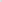 здание жилого назначения с кадастровым номером *номер* площадью *площадь*, расположенное по адресу: *адрес* право собственности зарегистрировано 11.10.2018 года.Однако информация о наличии данного имущества в разделе З Справки отсутствует.В ходе проверки также установлено, что <ФИО 12> не отражены сведения о 11 открытых счетах:ПАО «Московский кредитный банк» (1)АО «Газпромбанк» (1)ПАО «Банк ВТБ» (1)ПАО «Восточный экспресс банк»: (2)АО «НС Банк» (1)ПАО «СДМ-Банк» (1)АО «Кредит Европа Банк» (1)ОАО «Банк Российский кредит» (1)ПАО «Сбербанк России» (1)По данным фактам с <ФИО 12> были запрошены объяснения.<ФИО 12> в своих объяснениях сообщает следующее:Два смежных земельных участка с кадастровыми номерами *номер 1* и *номер 2* мною не были реализованы в 2021 году. Между ними была «ломаная» граница. Граница выровнена в виде прямой. Участкам присвоены новые кадастровые номера *номер 1* и *номер 2*, суммарная площадь участков не изменилась.В декларации за 2021 год мною были указаны все 9 объектов недвижимости в разделе 3 Справки (копия Справки прилагается).По вопросу отсутствия сведений об открытых счетах в банках. В декабре 2021 года <ФИО 12> написала заявления о закрытии нулевых счетов в ПАО «МКБ», ПАО «Газпромбанк», ПАО ВТБ, АО «НС Банк». Банки закрывают карточные счета в течении одного-двух месяцев. Точной информации о дате закрытия счетов у <ФИО 12> не было. Таким образом счета закрылись не в декабре, а в начале года, следующего за отчетным 2021 г. 	ПАО «Восточный экспресс банк» и ОАО Банк «Российский кредит» в настоящее время закрыты. <ФИО 12> ранее обращалась и писала заявления о закрытии нулевого счета. Но в связи с закрытием банков уточнить информацию о наличии счета не представляется возможным.Счет в ПАО «Сбербанк» открывался для проведения сделки по регистрации прав. После завершения сделки нулевым счетом не пользовалась. В настоящее время счет закрыт (Справка ПАО Сбербанк прилагается).В ПАО «СДМ-Банк» и АО «Кредит Европа Банк» <ФИО 12> обращалась с заявлением о закрытии нулевых счетов. По неизвестным <ФИО 12> причинам данные нулевые счета не закрыты в настоящее время.	 Также <ФИО 12> предоставила выписки из вышеуказанных банков, в которых указано что движение денежных средств за отчетный период с 01.0.2021 по 31.12.2021 –не осуществлялось.13) Прокуратурой были выявлены следующие нарушения заполнения <ФИО 13> справки о доходах за 2021 год:В справке о доходах за 2021 год отсутствует информация о 11 открытых счетах: ПАО «Сбербанк России» (2)АО «Альфа-Банк» (5)ПАО «Банк ВТБ» (1)АО «ОТП Банк» (1)ООО «Хоум Кредит энд Финанс Банк» (1)АО «Российский Сельскохозяйственный банк» (1)	Также Справка супруги <ФИО 13> не содержит информацию о 4 открытых счетах: ПАО «Совкомбанк» (1) ПАО «Банк ВТБ» (1)АО «Альфа-Банк» (1)ПАО «Сбербанк России» (1)По данным фактам с <ФИО 13> были запрошены объяснения.	<ФИО 13> в своих объяснениях сообщает, что при заполнении декларации за 2021 год, не указал счета по банковским картам, личным и своей супруги, закрытые в 2022 году и счета карт, не используемых длительное время из-за невнимательного прочтения инструкции по заполнению декларации. <ФИО 13> обязуется проверять все счета в системе ФНС, и быть более внимательным при заполнении декларации.Также <ФИО 13> предоставил выписки по счетам из банков, в которых указано, что движение денежных средств по счетам ООО «Хоум Кредит энд Финанс Банк» *счет*, АО «Российский Сельскохозяйственный банк» *счет*, АО «Альфа-Банк» *счет* – отсутствует.	На основании выписок из банка ПАО «Сбербанк России» по счетам *счет 1*, *счет 2*, движение денежных средств по вышеуказанным счетам осуществлялось.	На основании выписки из банка АО «Альфа-Банк» по счету *счет*, установлено, что движение денежных средств по данному счету осуществлялось.По счетам АО «Альфа-Банк» *счет 1*; *счет 2*, ПАО «Банк ВТБ» *счет* <ФИО 13> выписки из банков не предоставил.Также выписки из банков по счетам супруги, <ФИО 13> не предоставил. ПАО «Совкомбанк» (1) ПАО «Банк ВТБ» (1)АО «Альфа-Банк» (1)ПАО «Сбербанк России» (1)14) Прокуратурой были выявлены следующие нарушения заполнения <ФИО 14> справки о доходах за 2021 год. В справке за 2021 год не верно указан полученный ее супругом доход *сумма* по основному месту работы в *организация*, который согласно сведениям Федеральной налоговой службы, составил *сумма*.Также в ходе проверки установлено, что <ФИО 14> до 03.11.2021 года на праве общей долевой собственности принадлежал земельный участок с кадастровым номером *номер*, площадью *площадь*, расположенный в *адрес*. Право собственности зарегистрировано 14.07.2021 года, а прекращено 03.11.2021 года. Информация о данном имуществе в Справке отсутствует (Разделы 1, 2, 7 Справки).Также прокуратурой установлено, что <ФИО 14> не отражена информация о 3 открытых счетах:ПАО «Банк ВТБ» (1)АО «ОТП Банк» (1) ООО «Хоум Кредит энд Финанс Банк» (1)Кроме того, <ФИО 14> не отражена информация о 15 открытых ее супругом счетах: ООО Коммерческий банк «Ренессанс кредит»: (5)АО «Банк Русский Стандарт»: (3)ООО «Хоум Кредит энд Финанс Банк»: (3) АО «Альфа Банк»: (2) ПАО «Совкомбанк»: (2)По данным фактам с <ФИО 14> были запрошены объяснения.<ФИО 14> в своих объяснениях поясняет: 	По вопросу не правильного указания суммы дохода супруга по месту работы <ФИО 14> сознает, что допустила техническую ошибку. <ФИО 14>. прилагает справку о доходах и суммах налога физического лица за 2021 год.	По вопросу не указания земельного участка на 3,2 га. <ФИО 14> сообщает: 05.07.2021 года < ФИО 14> и еще 14 собственниками был приобретен земельный участок в общедолевую собственность, общей площадью 32 210 кв. м. Что подтверждает выписка от 14.07.2021 года. Далее 14.09.2021 года между <ФИО 14> и другими собственниками земельного участка с кадастровым номером *номер* было заключено соглашение, об организации 34 земельных участков путем раздела исходного земельного участка. В результате раздела земельного участка <ФИО 14> зарегистрированы в собственность 2 земельных участка площадью 800 кв.м., с кадастровым номером *номер* и участок с кадастровым номером *номер*, площадью 5 720 кв.м. зарегистрированный в общедолевую собственность. <ФИО 14> предоставила договор купли продажи земельного участка.	Также <ФИО 14> сообщает что, счет ООО «Хоум Кредит энд Финанс Банк» (1) оформленный на <ФИО 14> и счет в ПАО «Совкомбанк» (1) оформленный на ее супруга не отражены в декларации по причине того, что <ФИО 14> забыла о существовании счетов. 	По факту не указания остальных счетов, <ФИО 14> сообщает, что не была в кусе существования этих счетов. Также <ФИО 14> предоставила выписки из банков по всем счетам что указаны в представлении.	 На основании выписок по счетам оформленных на <ФИО 14> из банков: ПАО «Банк ВТБ» (1)АО «ОТП Банк» (1) –установлено, что движение денежных средств по указанным счетам не осуществлялось. 	На основании выписки по счету, оформленному на <ФИО 14> из банка: ООО «Хоум Кредит энд Финанс Банк» (1), установлено, что движение денежных средств по данному счету осуществлялось.	На основании выписок по счетам оформленных на супруга <ФИО 14> из банков: ООО Коммерческий банк «Ренессанс кредит»: (5)АО «Банк Русский Стандарт»: (3)ООО «Хоум Кредит энд Финанс Банк»: (3) АО «Альфа Банк»: (2)установлено, что движение денежных средств по вышеуказанным счетам за отчетный период не осуществлялось, все счета с нулевым остатком.	На основании выписки из банка ПАО «Совкомбанк» (2) оформленных счета на супруга <ФИО 14>, установлено, что движение денежных средств по указанным счетам за отчетный период с 01.01.2021г. по 31.12.2021г. осуществлялось.15) Прокуратурой были выявлены следующие нарушения заполнения <ФИО 15> справки о доходах за 2021 год:В справке за 2021 год не содержится информация о полученным <ФИО 15> пособии по временной нетрудоспособностью в размере *сумма*.Также <ФИО 15> не представлены сведения о 4 открытых его супругой — <ФИО> счетах: ПАО «Промсвязьбанк» (4)По данным фактам с <ФИО 15> были запрошены объяснения.В своих объяснениях <ФИО 15> поясняет, что не указал выплату по временной нетрудоспособности в размере *сумма* в связи с тем, что не ознакомился с методическими рекомендациями по заполнению декларации.Также <ФИО 15> сообщает, что счета с нулевым остатком, открытые на его супругу <ФИО> были открыты без ее ведома. Также <ФИО 15> предоставил выписку из банка сформированную на его супругу <ФИО>, в которой указано, что движения денежных средств на отчетный период с 01.01.2021 года по 31.12.2021 года – отсутствует. Счета в ПАО «Промсвязьбанк» (2) на 10.03.2023 г. являются закрытыми.В соответствии с пунктом 15 положения о комиссии, комиссии предлагается вынести одно их следующих решений:а) установить, что сведения, представленные муниципальным служащим в соответствии с Положениями «О представлении гражданами, претендующими на замещение должностей муниципальной службы городского округа Красногорск, и муниципальными служащими городского округа Красногорск сведений о доходах, об имуществе  и обязательствах имущественного характера» и « О порядке представления сведений о расходах муниципальных служащих городского округа Красногорск Московской области, а также о расходах своих о расходах своих супруг (супругов) и несовершеннолетних детей по каждой сделке по приобретению земельного участка, другого объекта недвижимости, транспортного средства, ценных бумаг (долей участия, паев в уставных (складочных) капиталах организаций) и об источниках получения средств, за счет которых совершены эти сделки», являются достоверными и полными;б) установить, что сведения, представленные муниципальным служащим в соответствии с Положениями, названными в подпункте «а» пункта 15, являются недостоверными и (или) неполными;В этом случае комиссия рекомендует руководителю органа местного самоуправления городского округа Красногорск применить к муниципальным служащим конкретную меру ответственности.По итогам рассмотрения представленных документов комиссия приняла следующее Решение:1. Установить, что сведения, представленные <ФИО 6> являются достоверными и полными. 	2. Установить, что сведения, представленные <ФИО 2> являются недостоверными и (или) неполными, принимая во внимание письмо Минтруда, а также то, что <ФИО 2>, допустил подобное нарушение впервые, комиссия рекомендует главе городского округа Красногорск указать <ФИО 2> на недопустимость нарушения требований законодательства о противодействии коррупции.3. Установить, что сведения, представленные <ФИО 4> являются недостоверными и (или) неполными, принимая во внимание письмо Минтруда, а также то, что <ФИО 4>, допустил подобное нарушение впервые, комиссия рекомендует главе городского округа Красногорск указать <ФИО 4> на недопустимость нарушения требований законодательства о противодействии коррупции.4. Установить, что сведения, представленные <ФИО 7> являются недостоверными и (или) неполными, принимая во внимание письмо Минтруда, а также то, что <ФИО 7>, допустила подобное нарушение впервые, комиссия рекомендует главе городского округа Красногорск указать <ФИО 7> на недопустимость нарушения требований законодательства о противодействии коррупции.5. Установить, что сведения, представленные <ФИО 3> являются недостоверными и (или) неполными, принимая во внимание письмо Минтруда, а также то, что <ФИО 3>, допустила подобное нарушение впервые, комиссия рекомендует главе городского округа Красногорск указать <ФИО 3> на недопустимость нарушения требований законодательства о противодействии коррупции и применить к <ФИО 3> меру дисциплинарного взыскания в форме замечания.6. Установить, что сведения, представленные <ФИО 1> являются недостоверными и (или) неполными, принимая во внимание письмо Минтруда, а также то, что <ФИО 1>, допустила подобное нарушение впервые, комиссия рекомендует главе городского округа Красногорск указать <ФИО 1> на недопустимость нарушения требований законодательства о противодействии коррупции и применить к <ФИО 1> меру дисциплинарного взыскания в форме замечания.7. Установить, что сведения, представленные <ФИО 8> являются недостоверными и (или) неполными, принимая во внимание письмо Минтруда, а также то, что <ФИО 8>, допустил подобное нарушение впервые, комиссия рекомендует главе городского округа Красногорск указать <ФИО 8> на недопустимость нарушения требований законодательства о противодействии коррупции и применить к <ФИО 8> меру дисциплинарного взыскания в форме замечания.8. Установить, что сведения, представленные <ФИО 9> являются недостоверными и (или) неполными, принимая во внимание письмо Минтруда, а также то, что <ФИО 9>, допустил подобное нарушение впервые, комиссия рекомендует главе городского округа Красногорск указать <ФИО 9> на недопустимость нарушения требований законодательства о противодействии коррупции и применить к <ФИО 9> меру дисциплинарного взыскания в форме замечания.9. Установить, что сведения, представленные <ФИО 12> являются недостоверными и (или) неполными, принимая во внимание письмо Минтруда, а также то, что <ФИО 12>, допустила подобное нарушение впервые, комиссия рекомендует главе городского округа Красногорск указать <ФИО 12> на недопустимость нарушения требований законодательства о противодействии коррупции и применить к <ФИО 12> меру дисциплинарного взыскания в форме замечания.10. Установить, что сведения, представленные <ФИО 15> являются недостоверными и (или) неполными, принимая во внимание письмо Минтруда, а также то, что <ФИО 15>, допустил подобное нарушение впервые, комиссия рекомендует главе городского округа Красногорск указать <ФИО 15> на недопустимость нарушения требований законодательства о противодействии коррупции и применить к <ФИО 15> меру дисциплинарного взыскания в форме замечания.11. Установить, что сведения, представленные <ФИО 5> являются недостоверными и (или) неполными, принимая во внимание письмо Минтруда, а также то, что <ФИО 5>, допустил подобное нарушение впервые, комиссия рекомендует главе городского округа Красногорск указать <ФИО 5> на недопустимость нарушения требований законодательства о противодействии коррупции и применить к <ФИО 5> меру дисциплинарного взыскания в форме выговора.12. Установить, что сведения, представленные <ФИО 11> являются недостоверными и (или) неполными, принимая во внимание письмо Минтруда, а также то, что <ФИО 11>, допустил подобное нарушение впервые, комиссия рекомендует главе городского округа Красногорск указать <ФИО 11> на недопустимость нарушения требований законодательства о противодействии коррупции и применить к <ФИО 11> меру дисциплинарного взыскания в форме выговора.13. Установить, что сведения, представленные <ФИО 10> являются недостоверными и (или) неполными, принимая во внимание письмо Минтруда, а также то, что <ФИО 10>, допустил подобное нарушение впервые, комиссия рекомендует главе городского округа Красногорск указать <ФИО 10> на недопустимость нарушения требований законодательства о противодействии коррупции и применить к <ФИО 10> меру дисциплинарного взыскания в форме выговора.14. Установить, что сведения, представленные <ФИО 13> являются недостоверными и (или) неполными, принимая во внимание письмо Минтруда, а также то, что <ФИО 13>, допустил подобное нарушение впервые, комиссия рекомендует главе городского округа Красногорск указать <ФИО 13> на недопустимость нарушения требований законодательства о противодействии коррупции и применить к <ФИО 13> меру дисциплинарного взыскания в форме выговора.15. Установить, что сведения, представленные <ФИО 14> являются недостоверными и (или) неполными, принимая во внимание письмо Минтруда, а также то, что <ФИО 14>, допустила подобное нарушение впервые, комиссия рекомендует главе городского округа Красногорск указать <ФИО 14> на недопустимость нарушения требований законодательства о противодействии коррупции и применить к <ФИО 14> меру дисциплинарного взыскания в форме выговора.Голосование: за____ ; против_____; воздерж.______         Председатель комиссии                  /подпись/                               А.В. Бутенко               Заместитель          председателя комиссии                /подпись/                              Т.В. Спицин         Секретарь комиссии                      /подпись/                       А.А. Песчазова              Члены комиссии                            /подпись/                               О.В. Захарова                                                      /подпись/                             А.А. Орлова                                                       /подпись/                              Е.В. Бирюкова                                                     /подпись/                                 Ю.В. Цуркан                                                      /подпись/                                В.М. Ласкавец                                                       /подпись/                             М.Г. Гайдышева                                                         /подпись/                           Ю.В. Прохорова